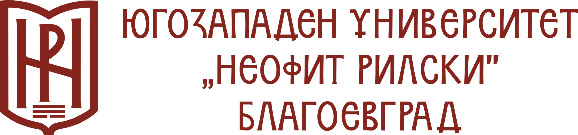 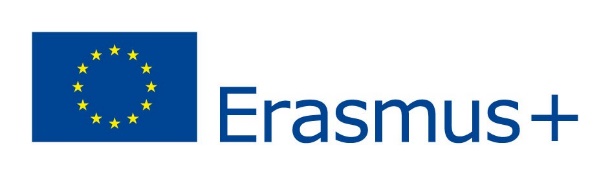 ERASMUS+ CERTIFICATE OF ATTENDANCE for the academic year 20___/20___ This is to certify that the student  has been a full-time exchange student within the Erasmus+ programme, KA1The student has participated in a language course prior to the exchange period To be completed by the Erasmus+ coordinator at the host institution NB! This certificate is not valid without the signature of the Erasmus+ coordinator/international coordinator and the stamp of the host institution! Name Date of birth (YYYY/MM/DD) Home institution At host institution South-West University “Neofit Rilski”Within the field of From (arrival date, YYYY/MM/DD) To (departure date, YYYY/ MM/DD) From (start date, YYYY/MM/ DD) To (end date, YYYY/MM/DD) LanguageName Date Signature & stamp 